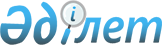 О внесении изменения в постановление акимата города Алматы от 15 апреля 2004 года N 2/328 "О реализации постановления Правительства Республики Казахстан от 17 марта 2004 года N 322 "О внесении изменений в постановление Правительства Республики Казахстан от 19 июня 2001 года N 836"Постановление Акимата города Алматы от 31 декабря 2009 года N 5/838. Зарегистрировано в Департаменте юстиции города Алматы 1 февраля 2010 года за N 836      В соответствии с Законами Республики Казахстан от 23 января 2001 года «О местном государственном управлении и самоуправлении в Республике Казахстан» и «О занятости населения», акимат города Алматы ПОСТАНОВЛЯЕТ:

      1. Внести в постановление акимата города Алматы «О реализации постановления Правительства Республики Казахстан от 17 марта 2004 года № 322 «О внесении изменений в постановление Правительства Республики Казахстан от 19 июня 2001 года № 836» от 15 апреля 2004 года № 2/328 (зарегистрировано в Реестре государственной регистрации нормативных правовых актов под № 594, опубликовано 20 мая 2004 года в газете «Алматы ақшамы» и 27 мая 2004 года в газете «Вечерний Алматы», внесены изменения постановлением акимата города Алматы от 7 января 2005 года № 1/09 «О внесении изменений в постановление акимата города Алматы от 15 апреля 2004 года № 2/328 «О реализации постановления Правительства Республики Казахстан от 17 марта 2004 года № 322 «О внесении изменений в постановление Правительства Республики Казахстан от 19 июня 2001 года № 836», зарегистрировано в Реестре государственной регистрации нормативных правовых актов под № 639, опубликовано 8 февраля 2005 года в газете «Алматы ақшамы» № 15 и 8 февраля 2005 года в газете «Вечерний Алматы» № 25, внесены изменения постановлением акимата города Алматы от 11 марта 2007 года № 2/342 «О внесении изменений в постановление акимата города Алматы от 15 апреля 2004 года № 2/328 «О реализации постановления Правительства Республики Казахстан от 17 марта 2004 года № 322 «О внесении изменений в постановление Правительства Республики Казахстан от 19 июня 2001 года № 836», зарегистрировано в Реестре государственной регистрации нормативных правовых актов под № 742, опубликовано 10 апреля 2007 года в газете «Алматы ақшамы» № 41 и 12 апреля в газете «Вечерний Алматы» № 84-87, внесено изменение постановлением акимата города Алматы от 31 октября 2007 года № 8/1096 «О внесении изменения в постановление акимата города Алматы от 15 апреля 2004 года № 2/328 «О реализации постановления Правительства Республики Казахстан от 17 марта 2004 года № 322 «О внесении изменений в постановление Правительства Республики Казахстан от 19 июня 2001 года № 836», зарегистрировано в Реестре государственной регистрации нормативных правовых актов под № 760, опубликовано 4 декабря 2007 года в газете «Алматы ақшамы» № 146 и 1 декабря 2007 года в газете «Вечерний Алматы» № 296, внесено изменение постановлением акимата города Алматы от 16 марта 2009 года № 2/161 «О внесении изменения в постановление акимата города Алматы от 15 апреля 2004 года № 2/328 «О реализации постановления Правительства Республики Казахстан от 17 марта 2004 года № 322 «О внесении изменений в постановление Правительства Республики Казахстан от 19 июня 2001 года № 836», зарегистрировано в Реестре государственной регистрации нормативных правовых актов под № 813, опубликовано 2 апреля 2009 года в газете «Алматы ақшамы» № 38 и 2 апреля 2009 года в газете «Вечерний Алматы» № 38) следующее изменение:



      пункт 3 изложить в следующей редакции:

      «3. Утвердить прилагаемое Положение о Комиссии».



      2. Признать утратившим силу некоторые постановления акимата города Алматы согласно приложению к настоящему постановлению.

      3. Постановления акимата города Алматы от 16 сентября 2009 года № 5/576 «О внесении изменения в постановление акимата города Алматы от 15 апреля 2004 года № 2/328 «О реализации постановления Правительства Республики Казахстан от 17 марта 2004 года № 322 «О внесении изменений в постановление Правительства Республики Казахстан от 19 июня 2001 года № 836» и от 06 ноября 2009 года № 5/700 «О внесении изменения в постановление акимата города Алматы от 15 апреля 2004 года № 2/328 «О реализации постановления Правительства Республики Казахстан от 17 марта 2004 года № 322 «О внесении изменений в постановление Правительства Республики Казахстан от 19 июня 2001 года № 836» - отменить.

      4. Контроль за исполнением настоящего постановления возложить на первого заместителя акима города Алматы М.Мукашева.

      5. Настоящее постановление вводится в действие по истечении десяти календарных дней после дня его первого официального опубликования.      Аким города Алматы                      А. ЕсимовПриложение

к постановлению акимата

города Алматы

от 31 декабря 2009 года № 5/838 

Перечень

утративших силу некоторых постановлений

акимата города Алматы

      1. Постановление акимата города Алматы от 7 января 2005 года № 1/09 «О внесении изменений в постановление акимата города Алматы от 15 апреля 2004 года № 2/328 «О реализации постановления Правительства Республики Казахстан от 17 марта 2004 года № 322 «О внесении изменений в постановление Правительства Республики Казахстан от 19 июня 2001 года № 836».



      2. Абзац 3 пункта 1 постановления акимата города Алматы от 11 марта 2007 года № 2/342 «О внесении изменения в постановление акимата города Алматы от 15 апреля 2004 года № 2/328 «О реализации постановления Правительства Республики Казахстан от 17 марта 2004 года № 322 «О внесении изменений в постановление Правительства Республики Казахстан от 19 июня 2001 года № 836».



      3. Постановление акимата города Алматы от 31 октября 2007 года № 8/1096 «О внесении изменения в постановление акимата города Алматы от 15 апреля 2004 года № 2/328 «О реализации постановления Правительства Республики Казахстан от 17 марта 2004 года № 322 «О внесении изменений в постановление Правительства Республики Казахстан от 19 июня 2001 года № 836».



      4. Постановление акимата города Алматы от 16 марта 2009 года № 2/161 «О внесении изменения в постановление акимата города Алматы от 15 апреля 2004 года № 2/328 «О реализации постановления Правительства Республики Казахстан от 17 марта 2004 года № 322 «О внесении изменений в постановление Правительства Республики Казахстан от 19 июня 2001 года № 836». 
					© 2012. РГП на ПХВ «Институт законодательства и правовой информации Республики Казахстан» Министерства юстиции Республики Казахстан
				